7 науырыз күні мектеп кітапханасында 4" Ә" сынып оқушыларымен "Ана - өмірдің шуағы" атты  әдеби шолу өтті.Мақсаты: Оқушыларды ананың еңбегін ақтауға, анаға деген сүйіспеншілікке, ананы құрметтеп, сыйлауға тәрбиелеу. Қолданған көрнекілігі: Нақыл сөздер, кітап көрмесі,бейне фильм "Ана"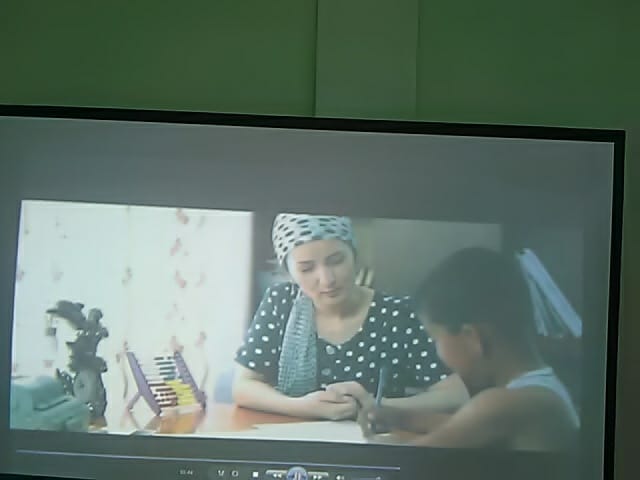 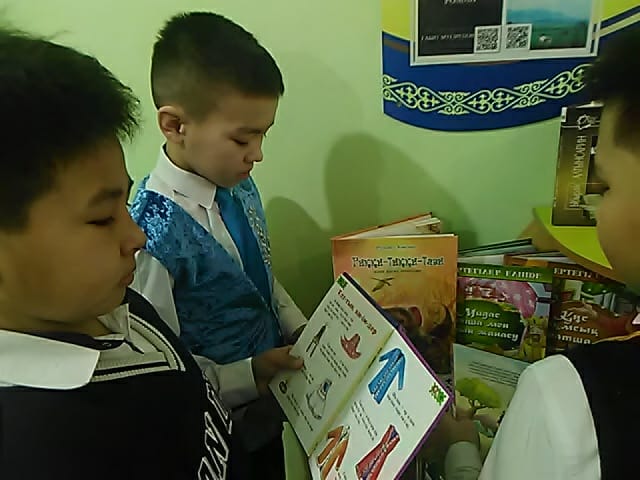 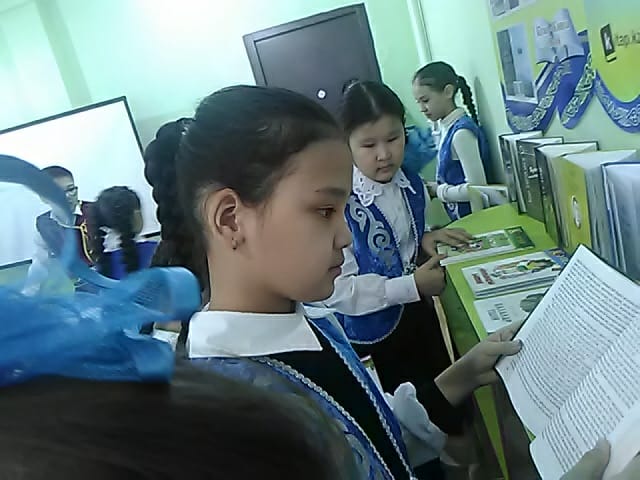 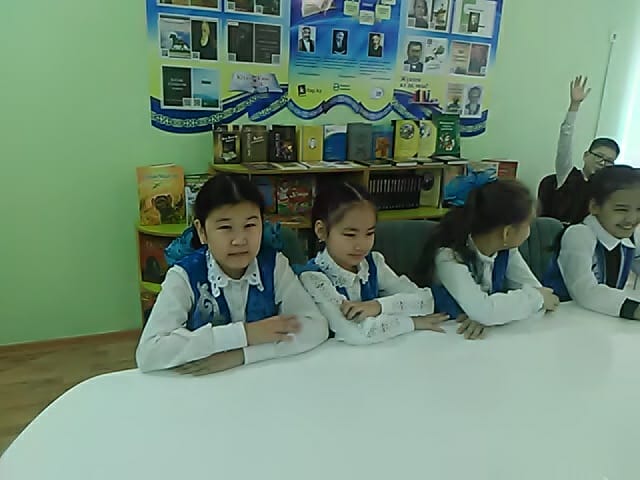 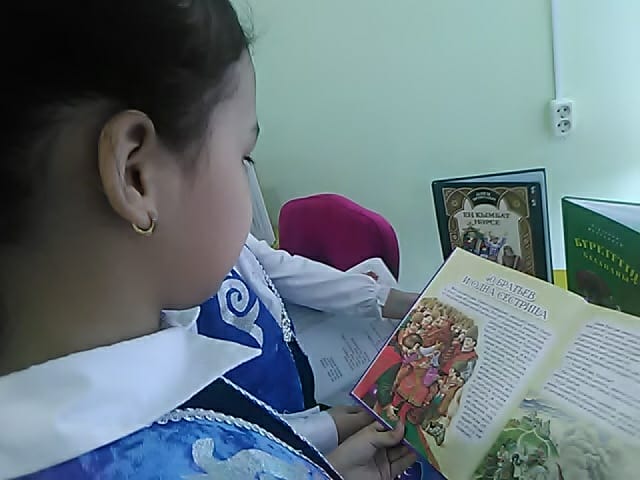 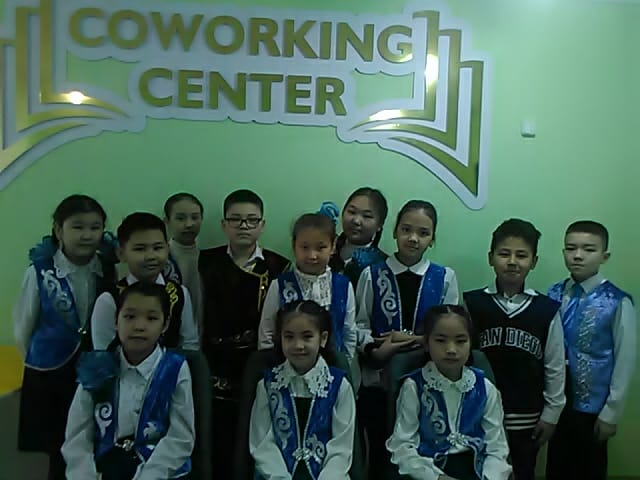 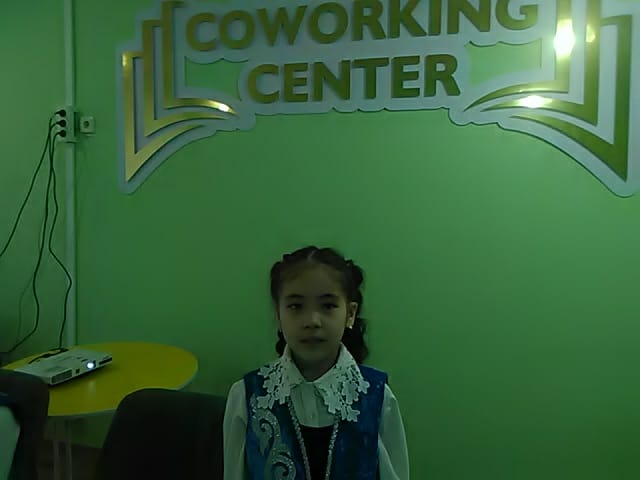 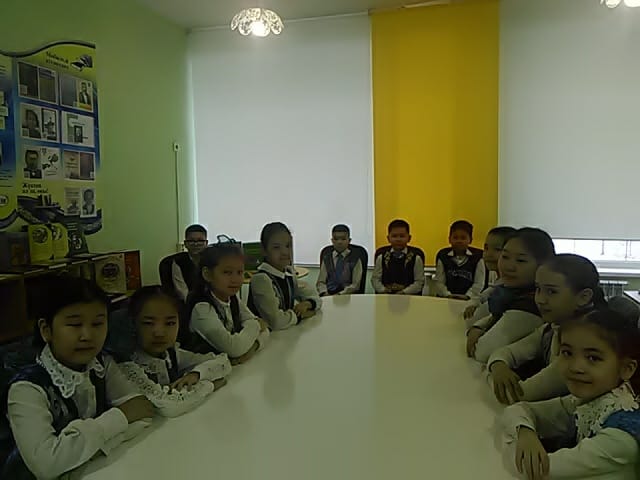 